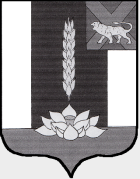 АДМИНИСТРАЦИЯСИБИРЦЕВСКОГО ГОРОДСКОГО ПОСЕЛЕНИЯПОСТАНОВЛЕНИЕ«17» мая  2022г.                          пгт. Сибирцево                                                    № 170О формирования перечня организацийдля управления многоквартирными домами,в отношении которых собственниками помещений МКД не выбран способ управления таким домом или выбранный способ управления не реализован. В соответствии с Жилищным кодексом РФ, Постановлением Правительства РФ от 21.12.2018г. № 1616 "Об утверждении Правил определения управляющей организации для управления многоквартирным домом, в отношении которого собственниками помещений в многоквартирном доме не выбран способ управления таким домом или выбранный способ управления не реализован, и о внесении изменений в некоторые акты Правительства Российской Федерации", Постановлением Правительства РФ от06.02.2016 г. № 75 «О порядке проведения органом местного самоуправления открытого конкурса по отбору управляющей организации для управления многоквартирным домом»,  руководствуясь  Уставом Сибирцевского городского поселения Черниговского муниципального района Приморского края, администрация Сибирцевского городского поселения ПОСТАНОВЛЯЕТ:Сформировать перечень организаций для управления многоквартирными домами, в отношении которых собственниками помещений  МКД не выбран способ управления таким домом или выбранный способ управления не реализован, согласно приложения.Настоящее постановление вступает в силу с момента подписания.Данное постановление обнародовать на официальном сайте администрации Сибирцевского городского поселения.Контроль исполнения настоящего постановления оставляю за собой.Глава администрацииСибирцевского городского поселения			                  	               Седин В.В.Приложение к постановлениюадминистрации Сибирцевского городского поселения от                                                                                                                                                   «17» мая 2022 г. № 170Перечень организаций для управления многоквартирными домами, в отношении которых в отношении которых собственниками помещений  МКД не выбран способ управления таким домом или выбранный способ управления не реализован № п/пДата подачи заявленияНаименование организацииИНН/ОГРН№ лицензии на осуществление деятельности102.02.2022г.ООО «Дальний Восток»2533010976/115533000069№ 32 от 13.04.2015 года214.02.2022г.ООО «Спассктеплоэнерго-АТП»2510014170/1152510000092№322 от 03.07.2015 года 325.02.2022г. ООО «Управляющая компания «Радуга ДВ»2536232991/1102536009113-427.04.2022г.ООО «Приморская Жилищная Компания»2510015992/1202500007049№025000626 от 18.04.2022 года56